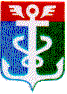 РОССИЙСКАЯ ФЕДЕРАЦИЯПРИМОРСКИЙ КРАЙ
 КОНТРОЛЬНО-СЧЕТНАЯ ПАЛАТА
 НАХОДКИНСКОГО ГОРОДСКОГО ОКРУГА692900 Приморский край, г.Находка, Находкинский пр-т,14тел.(4236) 69-92-89, 69-21-48 E-mail: ksp@ksp-nakhodka.ruЗАКЛЮЧЕНИЕКонтрольно-счётной палаты Находкинского городского округа по результатам проверки отчёта администрации НГО об исполнении местного бюджета за 1 квартал 2023 года.I. Общие положения.Исполнение бюджета Находкинского городского округа в 1 квартале 2023 года осуществлялось в соответствии с решением Думы Находкинского городского округа от 21.12.2022 № 48-НПА «О бюджете Находкинского городского округа на 2023 год и плановый период 2024 и 2025 годов» (в редакции от 29.03.2023 № 76-НПА), согласно которому доходы на 2023 год были предусмотрены в сумме 5 725 694,12 тыс. рублей, расходы – 5 965 986,75 тыс. рублей, дефицит бюджета – 240 292,63 тыс. рублей.Отчёт об исполнении бюджета Находкинского городского округа за 1 квартал 2023 года представлен в Контрольно-счётную палату Находкинского городского округа администрацией Находкинского городского округа 05.05.2023г. (вх. № 05.2023/089) согласно ст. 264.2 Бюджетного Кодекса РФ в срок, установленный ст.27 решения Думы НГО от 09.08.2017 № 1217-НПА «О бюджетном процессе в Находкинском городском округе».Плановые назначения и исполнение бюджета за 1 квартал 2023г. в сравнении с исполнением за 1 квартал 2022 года представлены в таблице 1:Таблица 1                                                                                                                                      тыс. рублейЗа отчётный период 2023 года в доходы местного бюджета поступило 803 868,15 тыс. рублей, что на 24 198,36 тыс. рублей меньше, чем за аналогичный период прошлого года. Кассовые расходы увеличились на 78 007,06 тыс. рублей и составили 919 190,99 тыс. рублей. Дефицит местного бюджета за 1 квартал 2023 года составил 115 322,84 тыс. рублей.По данным отчёта об исполнении бюджета, муниципальный долг на 01.04.2023г. составил 129 235,99 тыс. рублей. II. Исполнение доходной части местного бюджета.За 1 квартал 2023 года в доходы местного бюджета поступило 803 868,15 тыс. рублей, исполнение к году составило 14,04%.Поступление доходов в 1 квартале 2023 года снизилось на 24 198,36 тыс. рублей, по сравнению с аналогичным периодом 2022 года.Собственные доходы за 1 квартал 2023 года (налоговые и неналоговые) поступили в сумме 335 604,75 тыс. рублей, что на 183 147,05 тыс. рублей меньше, чем за соответствующий период 2022 года. Процент исполнения к году - 14,97. За 1 квартал 2022 года собственные доходы поступили в сумме 518 751,80 тыс. рублей.Налоговые и неналоговые доходы в структуре доходов составили 41,75%, за аналогичный период 2022 года – 62,6%.Безвозмездные поступления в 1 квартале 2023 года составили 468 263,40 тыс. рублей, что на 158 948,69 тыс. рублей больше, чем за соответствующий период 2022 года. Исполнение к году - 13,44%, и в структуре доходов безвозмездные поступления составили 58,25%.  В первом квартале 2022 года безвозмездные поступления составили 309 314,71 тыс. рублей, что в структуре доходов составляло 37,4%.Налоговые доходыНалоговые доходы в структуре всех доходов составили 34,33% и исполнены на 14,73% к году, при годовых назначениях 1 873 298,00 тыс. рублей поступило 275 965,94 тыс. рублей, в том числе по видам налогов (таблица 2):				Таблица 2                                                                                                                                        тыс. рублей                                                 В структуре собственных доходов налоговые платежи занимают наибольший удельный вес – 82,23%, в том числе наиболее крупные местные налоги: налог на доходы физических лиц - 63,80%, земельный налог - 10,67%. План по налоговым доходам выполнен на 14,73% к годовым назначениям. По сравнению с аналогичным периодом 2022 года получено налогов меньше на               167 879,75 тыс. рублей, в основном за счет снижения поступлений налога на доходы физических лиц (на 89 735,08 тыс. рублей) и налогов на совокупный доход (на 71 136,27 тыс. рублей). Неналоговые доходы.Неналоговые доходы поступили в сумме 59 638,81 тыс. рублей (16,21% к плану), в том числе по видам доходов (таблица 3):Таблица 3						                                                         тыс. рублейЗа 1 квартал 2023 года поступление неналоговых доходов по сравнению с аналогичным периодом прошлого года снизилось на 15 267,29 тыс. рублей (20,4%). В 1 квартале 2023 года уменьшились неналоговые доходы почти по всем группам, кроме прочих неналоговых доходов. В разрезе неналоговых доходов наибольший удельный вес в собственных доходах составляют «Доходы от имущества, находящиеся в государственной и муниципальной собственности» - 11,02%. За 1 квартал 2023 года сумма поступлений этой группы доходов уменьшилась, по сравнению с аналогичным периодом 2022 года (на 14 873,81 тыс. рублей). В прошлом году эти доходы составляли 10,0% собственных доходов бюджета НГО.Анализ прочих неналоговых доходов, в сравнении с 2022 годом, представлен в таблице 4. Таблица 4тыс. рублейБезвозмездные перечисления.Решением Думы Находкинского городского округа от 29.03.2023 № 76-НПА на 2023 год доходы по группе «Безвозмездные поступления» предусмотрены в объёме                          3 484 461,12 тыс. рублей.   Фактически «Безвозмездные поступления» за отчётный период составили 468 263,40 тыс. рублей или 13,44% к годовому плану, что на 158 948,69 тыс. рублей больше, чем за 1 квартал 2022 года.Доля «безвозмездных поступлений» в общем объёме поступивших доходов составляет 58,25 %.В структуре безвозмездных поступлений из вышестоящего бюджета, основной удельный вес занимают средства в виде субвенций - 67,3% (315 131,39 тыс. рублей). 25,7% (120 490,00 тыс. рублей) занимают дотации бюджетам городских округов. 	Доходы по группе «Безвозмездные поступления» представлены в таблице 5.  Таблица 5                                                                                                                                          тыс. рублей                                                                             III. Исполнение расходной части  местного бюджетаОсновные итоги исполнения местного бюджета по расходам за 1 квартал 2023 года представлены в таблице 6:Таблица 6                                                                                                                                          тыс. рублей                   Плановые назначения расходов бюджета Находкинского городского округа на 2023 год по отчету об исполнении бюджета НГО за 1 квартал 2023 года не соответствует плановым показателям, утвержденным решением Думы НГО от 29.03.2023 № 76-НПА, по трем разделам из одиннадцати.Кассовое исполнение в 1 квартале 2023 года составило 919 190,99 тыс. рублей или 15,41% к годовому плану, утверждённому решением Думы НГО от 29.03.2023 № 76-НПА. За 3 месяца 2023 года расходов исполнено больше на 78 007,06 тыс. рублей, чем за аналогичный период 2022 года.  На очень низком уровне (меньше 13%) профинансированы расходы (к годовому плану по решению Думы НГО) по шести разделам:- «Национальная оборона» - 1,29%,- «Национальная экономика» - 9,96%,- «Жилищно-коммунальное хозяйство» - 5,60%,- «Социальная политика» - 12,94%,- «Физическая культура и спорт» - 6,49%,- «Обслуживание государственного и муниципального долга» - 4,67%.На 2023 год в бюджете Находкинского городского округа было запланировано 199 370,48 тыс. рублей на реализацию 4 национальных проекта: «Жилье и городская среда», «Демография», «Культура» и «Образование». В 1 квартале 2023 года на реализацию 3 национальных проектов (расходы не осуществлялись по нац. проекту «Демография) исполнено расходов в сумме 11 838,26 тыс. рублей или 5,94% назначений, в том числе: из федерального бюджета - 4 057,40 тыс. рублей (34,3% всех расходов на нац. проекты), из краевого бюджета – 4 505,06 тыс. рублей (38,0%), из местного бюджета – 3 275,80 тыс. рублей (27,7%).На реализацию мероприятий долгосрочного плана комплексного социально-экономического развития Находкинского городского округа в бюджете на 2023 год было предусмотрено 713 686,32 тыс. рублей по 4 направлениям в областях: туризма, образования, физкультуры и спорта, благоустройства. В 1 квартале 2023 года профинансированы расходы в сумме 5 494,93 тыс. рублей или 0,8% годовых назначений по двум направлениям в области туризма (4 779,06 тыс. рублей) и физкультуры и спорта (715,87 тыс. рублей). Расходы исполнены за счет федерального бюджета – 5 420,18 тыс. рублей (98,6% всех расходов на вышеназванные мероприятия), за счет местного бюджета – 74,75 тыс. рублей (1,4%).Структура расходов   Исполнение кассовых расходов за 1 квартал 2023 года в сравнении с аналогичным периодом 2022 года представлено в таблице 7. Таблица 7По восьми разделам расходы увеличены по отношению к аналогичному периоду 2022 года, в том числе существенно увеличены по разделам: «Национальная экономика» - на 17 348,65 тыс. рублей и «Образование» - на 36 363,32 тыс. рублей. По трем разделам расходы снижены.Использование ассигнований дорожного фондаРешением Думы НГО от 29.03.2023 № 76-НПА «О бюджете Находкинского городского округа на 2023 год и плановый период 2024 и 2025 годов» объем дорожного фонда на 2023 год определен в размере 283 305,38 тыс. рублей.Использование средств дорожного фонда представлено в подразделе 0409 «Дорожное хозяйство (дорожные фонды)» раздела 0400 «Национальная экономика». За 1 квартал 2023 года израсходовано средств дорожного фонда в размере 36 753,05 тыс. рублей (12,97% объема дорожного фонда, запланированного решением Думы НГО от 29.03.2023 № 76-НПА), в том числе на:- капитальный ремонт, ремонт и содержание автомобильных дорог общего пользования – 35 780,97 тыс. рублей;- проектирование, строительство (реконструкция) сети автомобильных дорог общего пользования и искусственных сооружений на них – 617,13 тыс. рублей;- обеспечение транспортной безопасности объектов автомобильного транспорта и дорожного хозяйства – 354,95 тыс. рублей.Социально-культурная сфера.Расходы на социально-культурную сферу, в соответствии с назначениями по решению Думы НГО от 29.03.2023 № 76-НПА, предусмотренные на 2023 год в сумме 4 012 570,35 тыс. рублей, представлены в таблице 8:Таблица 8                                                                                                                                    тыс. рублейКассовые расходы по разделам социально-культурной сферы составили 689 862,47 тыс. рублей, процент исполнения к плану года, утвержденного решением Думы НГО от 29.03.2023 № 76-НПА – 17,19%. По сравнению с аналогичным периодом 2022 года, расходов произведено больше на 45 800,82 тыс. рублей.Расходы на социальную сферу в 1 квартале 2023 года составили 75,05% в общем объёме произведённых расходов, за аналогичный период 2022 года расходы составляли 76,57%.Исполнение расходов местного бюджета за 1 квартал 2023 года в рамках муниципальных программБюджет Находкинского городского округа по расходам на 2023 год был сформирован на 81,85% в структуре муниципальных программ. Объём исполненных расходов по муниципальным программам составил 736 595,44 тыс. рублей или 80,14% всех произведённых расходов за 1 квартал 2023 года.Исполнение бюджета по программным и непрограммным расходам и их доля в общей сумме исполненных расходов бюджета НГО за 1 квартал 2023 года по разделам представлены в таблице 11.Таблица 11                                                                                                                                    тыс. рублейПлановые назначения и исполнение бюджета НГО за 1 квартал 2023 года в разрезе муниципальных программ (подпрограмм) представлены в таблице 12.Таблица 12			 тыс. рублейПлановые назначения по муниципальным программам на 2023 год по отчету, в сравнении с утвержденными решением Думы НГО от 29.03.2023 № 76-НПА, увеличены на 5 717,22 тыс. рублей. Увеличены назначения по МП «Развитие образования в НГО на 2020-2024 годы».Исполнение расходов на мероприятия муниципальных программ в 1 квартале 2023 года составило меньше 20% – 15,1% к плановым назначениям. Непрограммные мероприятия в первом квартале 2023 года составили 19,86% всех расходов (182 595,55 тыс. рублей).  IV. Муниципальный долг.На начало отчетного периода (01.01.2023г.) муниципальный долг составлял 85 000,00 тыс. рублей. На 01.04.2023 года задолженность по кредитам увеличилась на 44 235,99 тыс. рублей и составила 129 235,99 тыс. рублей. За пользование кредитными ресурсами в 1 квартале 2023 году выплачено 574,23 тыс. рублей или 4,67% от плановых бюджетных назначений по решению Думы НГО от 29.03.2023 № 76-НПА.V. Анализ кредиторской задолженности.На 01.04.2023 года просроченная кредиторская задолженность отсутствует. На 01.04.2022 года просроченная кредиторская задолженность также отсутствовала.VI. Резервный фонд администрации Находкинского городского округа.В бюджете НГО на 2023 год решением Думы НГО от 21.12.2022 № 48-НПА в разделе 0100 «Общегосударственные вопросы» по подразделу 0111 «Резервные фонды» были запланированы расходы в сумме 23 100,00 тыс. рублей. По решению Думы НГО от 25.01.2023 № 65-НПА резервный фонд пополнен на сумму 20 000,00 тыс. рублей. В соответствии с приложением «Отчет об использовании бюджетных ассигнований резервного фонда администрации Находкинского городского округа» к отчету об исполнении бюджета НГО за 1 квартал 2023 года, из резервного фонда администрации городского округа произведены расходы в размере 1 200,00 тыс. рублей на оказание единовременной материальной помощи членам семей военнослужащих, лиц, проходивших службу в войсках национальной гвардии РФ и имеющих специальное звание полиции, лиц, заключивших контракт о пребывании в добровольческом формировании, погибших (умерших) в результате участия в СВО.	Выводы:1. Отчёт об исполнении бюджета представлен в Контрольно-счётную палату Находкинского городского округа администрацией Находкинского городского округа 05.05.2023г. (Распоряжение от 05.05.2023 № 208-р, сопроводительное письмо от 05.05.2023 исх. № 1.31-2315), что соответствует ст.27 решения Думы НГО от 09.08.2017 № 1217-НПА «О бюджетном процессе в Находкинском городском округе». Утверждённые решением Думы НГО на 2023 год от 29.03.2023 № 76-НПА «О бюджете Находкинского городского округа на 2023 год и плановый период 2024 и 2025 годов», плановые назначения по доходам составляют 5 725 694,12 тыс. рублей, по расходам - 5 965 986,75 тыс. рублей, дефицит бюджета - 240 292,63 тыс. рублей.Годовые показатели расходной части бюджета Находкинского городского округа по отчёту за 1 квартал 2023 года изменены по трем разделам из одиннадцати, относительно решения Думы НГО от 29.03.2023 № 76-НПА. За отчётный период в доходы местного бюджета поступило 803 868,15 тыс. рублей или 14,04% утвержденных плановых назначений.Доля налоговых и неналоговых доходов местного бюджета в общем объёме доходов составила 41,75% (335 604,75 тыс. рублей), безвозмездных поступлений из вышестоящих бюджетов – 58,25% (468 263,40 тыс. рублей).Кассовое исполнение расходов за отчетный период составило - 919 190,99 тыс. рублей. По всем разделам функциональной классификации расходов местный бюджет исполнен на 15,41% к годовому плану, утверждённому решением Думы НГО от 29.03.2023 № 76-НПА.      Наиболее полно к уточнённому годовому плану профинансированы расходы по разделам: «Национальная безопасность и правоохранительная деятельность» - 32,01%, «Средства массовой информации» - 31,83%. По шести разделам расходы профинансированы на низком уровне (меньше 13% к годовому плану по решению Думы НГО). Остальные три раздела профинансированы на уровне 18-20%.В отчётном периоде доля расходов на социально-культурную сферу составила 75,05% (689 862,47 тыс. рублей). Основные расходы (555 325,35 тыс. рублей) произведены по разделу «Образование».В 1 квартале 2023 года на реализацию 3 национальных проектов исполнено расходов в сумме 11 838,26 тыс. рублей или 5,94% назначений.На реализацию мероприятий долгосрочного плана комплексного социально-экономического развития Находкинского городского округа профинансированы расходы в сумме 5 494,93 тыс. рублей или 0,8% годовых назначений.По итогам исполнения местного бюджета за 1 квартал 2023 года превышение расходов над доходами составило 115 322,84 тыс. рублей.Объём исполненных расходов по муниципальным программам составил 80,14% или 736 595,44 тыс. рублей всех произведённых расходов за 1 квартал 2023 года.Муниципальный долг по состоянию на 01.04.2023 года составил 129 235,99 тыс. рублей. Просроченная кредиторская задолженность по состоянию на 01.04.2023 года отсутствовала.За 1 квартал 2023 года из резервного фонда администрации Находкинского городского округа использовано 1 200,00 тыс. рублей. Заключение.По результатам проверки отчёта об исполнении бюджета Находкинского городского округа за 1 квартал 2023 года, а также на основании изложенных в настоящем заключении фактов, Контрольно-счётная палата Находкинского городского округа подтверждает достоверность отчёта об исполнении бюджета Находкинского городского округа за 1 квартал 2023 год в представленном виде.Предложение:Контрольно-счетная палата Находкинского городского округа предлагает Думе Находкинского городского округа при рассмотрении проекта отчёта об исполнении бюджета Находкинского городского округа за 1 квартал 2023 год учесть данное заключение. Председатель Контрольно-счетной палаты Находкинского городского округа		                                              Д.С. МалявинЗаместитель председателя КСП НГО                                                          И. В. Карабанова	Наименование показателяПлановые назначения на 2023 год,Решение Думы от 29.03.2023 № 76-НПАИсполнено в 1 квартале 2023 года% исполнения к Решению Думы от 29.03.2023№ 76-НПАИсполнено в 1 квартале 2022 годаОтклонения с 2022 годом (гр.3-гр.5)123456Доходы всего:5 725 694,12803 868,1514,04828 066,51-24 198,36-Собственные2 241 233,00335 604,7514,97518 751,80-183 147,05-Безвозмездныепоступления3 484 461,12468 263,4013,44309 314,71+158 948,69Расходы5 965 986,75919 190,9915,41841 183,93+78 007,06Профицит (+), дефицит (-)-240 292,63-115 322,84 --13 117,42-102 205,42Источники финансирования дефицита бюджета:240 292,63115 322,84-13 117,42+102 205,42-получение кредитов389 235,98149 235,9838,3430 000,00+119 235,98-погашение кредитов-245 235,98-104 999,9942,82-45 083,34-59 916,65-увеличение финансовых активов за счет средств на казначейских счетах0,0025 000,0000,00+25 000,00-изменение остатков средств96 292,6346 086,8547,8628 200,76+17 886,09№НаименованиепоказателейНазначенона 2023 годРешение Думы от 29.03.2023 № 76-НПАИсполнено на 01.04.2023г.%испол-ненияУд.вес  в собст-венныхдоходах (%)Исполненона 01.04.2022г.Отклонения с 2022г.(гр.4-гр.7)12345678Доходы собственные  (налоговые иненалоговые)2 241 233,00335 604,7514,97100518 751,79 -183 147,051    Налоговые, 1 873 298,00275 965,9414,7382,23443 845,69 -167 879,75    в том числе:1.1Налог на доходы физических лиц1 399 582,00214 108,9715,3063,80303 844,05 -89 735,081.2Акцизы по подакцизным товарам (продукции)38 463,0010 186,0926,483,038 785,11 +1 400,981.3Налоги на совокупныйдоход:104 729,008 314,657,942,4879 450,92 -71 136,27-УСН21 606,003 927,3818,181,1752 942,40 -49 015,02-ЕНВД0,00-1 826,33--0,5489,42 -1 915,75-ЕСХН10 571,0010 717,13101,383,193 491,31 +7 225,82-патенты72 552,00-4 503,53--1,3422 927,79 -27 431,321.4Налоги на имущество:303 774,0037 170,0212,2411,0845 968,03 -8 798,01-налог на имуществофизических лиц63 000,001 377,442,190,413 882,69 -2 505,25-земельный налог240 774,0035 792,5814,8710,6742 085,34 -6 292,761.5Государственная пошлина26 750,006 186,2123,131,845 797,58 +388,63№НаименованиепоказателейНазначено на2023 годРешение Думы от 29.03.2023 № 76-НПАИсполнено на 01.04.2023г.%исп.к год. назна-чениямУд.вес в собст-венныхдоходах (%)Исполненона 01.04.2022г.Откло-нения с 2022г.(гр.4-гр.7)123456782Неналоговые доходы367 935,0059 638,8116,2117,7774 906,10-15 267,292.1Доходы от использования имущества, находящегося в государственной и муниципальной собственности223 430,0036 977,9716,5511,0251 851,78-14 873,81в том числе:Доходы, получаемые в виде арендной либо иной платы за передачу в возмездное пользование муниципального имущества, в том числе:217 769,0035 759,6016,4210,6651 226,72-15 467,12-доходы, получаемые в виде арендной платы за земельные участки, государственная собственность на которые не разграничена206 500,0033 508,3816,239,9847 568,26-14 059,88-средства от продажи права на заключение договоров аренды за земли, находящиеся в собственности городских округов350,00145,9641,700,04246,66-100,70-доходы от сдачи в арендуимущества, находящегосяв оперативном управлении органов местного самоуправления и созданных ими учреждений  1 065,00366,0934,370,11273,87+92,22-доходы от сдачи в аренду имущества, составляющего муниципальную казну (за исключением земель)9 854,001 739,1717,650,523 137,93-1 398,76Плата по соглашениям об установлении сервитута в отношении земельных участков, гос. собственность на которые не разграничена0,000,010,000,000,37-0,36Платежи от   государственных и муниципальных унитарных предприятий3 175,000,000,000,000,000,00Прочие доходы от использования имущества и прав, находящихся в собственности городских округов2 486,001 218,3649,010,36624,69+593,672.2Платежи при пользовании природными ресурсами, в том числе:12 200,003 568,3729,251,063 930,64-362,27-плата за выбросы в атмосферный воздух1 720,00333,1119,370,10487,50-154,39-плата за сбросы в водные объекты2 550,00363,2514,250,11841,25-478,00-плата за размещение отходов производства и потребления7 930,002 872,0136,220,862 601,89+270,122.3Доходы от оказания платных услуг и компенсации затрат государства,в том числе:6 769,001 641,5424,250,491 810,09-168,55-доходы от оказания платных услуг получателями средств бюджетов городских округов 2 700,0045,431,680,01490,34-444,91-от компенсации затрат бюджетов городских округов4 069,001 596,1139,230,481 319,75+276,62.4Доходы от продажи материальных и нематериальных активов, в том числе:87 658,004 967,515,671,487 537,00-2 569,49Доходы от продажи имущества, находящегося в муниципальной собственности 2 928,0022,200,760,012 605,00-2 582,80Доходы от продажи земельных участков, находящихся в государственной и муниципальной собственности, в том числе: 80 730,004 142,955,131,234 682,65-539,70-Доходы от продажи земельных участков, государственная собственность на которые не разграничена и которые расположены в границах городского округа80 000,004 142,955,181,234 682,65-539,70-Доходы от продажи земельных участков, государственная собственность на которые разграничена 730,000,000,000,00,000,00Плата за увеличение площади земельных участков, находящихся в частной собственности4 000,00802,3620,060,24249,35+553,012.5Штрафы, санкции, возмещение ущерба8 000,001 823,1722,790,542 114,42-291,252.6Прочие неналоговые доходы29 878,0010 660,2535,683,187 662,17+2 998,08№ п/пНаименованиеИсполненона 01.04.2023г.Исполненона 01.04.2022г.Отклонения (стр.3-стр.4)123451.Реклама (договора)1 473,641 641,21-167,572.Прочие всего, в том числе:2 566,972 280,89+286,08-плата за восстановительную стоимость зеленых насаждений 419,011 694,98-1 275,97-прочие2 147,96585,91+1 562,053.Найм жилья2 727,262 569,43+157,834.Плата за размещение нестационарных торговых объектов3 021,39557,64+2 463,755.Невыясненные поступления870,99613,00+257,99Итого:10 660,257 662,17+2 998,08Наименование показателяУточнённые плановые назначения на 2023г.Исполненона01.04.2023г.%исполненияк годовымназначениямИсполненона 01.04.2022г.Отклонения с прошлым годом (стр.3-стр.5)123456БЕЗВОЗМЕЗДНЫЕ ПОСТУПЛЕНИЯ3 484 461,12468 263,4013,44309 314,71+158 948,69Безвозмездные поступления от других бюджетов бюджетной системы РФ3 484 461,12468 263,4013,44309 314,71+158 948,69Дотации бюджетам субъектов РФ и муниципальных образований120 490,00120 490,001000,00+120 490,00Дотации бюджетам городских округов120 490,00120 490,001000,00+120 490,00Субсидии бюджетам муниципальных образований624 388,0213 999,992,245 743,29+8 256,70Субвенции бюджетам муниципальных образований1 879 485,20315 131,3916,77285 232,75+29 898,64-на осуществление федеральных полномочий по государственной регистрации актов гражданского состояния8 329,531 255,2115,071 479,88-224,67-на выполнение передаваемых полномочий субъектов РФ1 689 030,72295 611,2917,50260 782,43+34 828,86-на компенсации части родительской платы за содержание ребенка в государственных и муниципальных образовательных учреждениях, реализующих основную общеобразовательную программу дошкольного образования 41 458,944 632,2011,175 698,14-1 065,96-на осуществление полномочий по составлению (изменению) списков кандидатов в присяжные заседатели федеральных судов РФ 29,650,000,000,000,00-на организацию бесплатного горячего питания детей, получающих начальное общее образование 110 340,2012 978,5111,7616 536,88-3 558,37-единая субвенция местным бюджетам из бюджета субъекта РФ3 322,76323,609,74551,53-227,93-на предоставление жилых помещений детям-сиротам и детям, оставшимся без попечения родителей 24 989,820,000,000,000,00 - прочие субвенции1 983,58330,5816,67183,89+146,69Иные межбюджетные трансферты860 097,8918 642,032,1718 338,67+303,36-на ежемесячное денежное вознаграждение за классное руководство педагогам МОУ79 911,0012 264,8415,3518 338,67-6 073,83-на создание модельных муниципальных библиотек15 306,12957,016,250,00+957,01- на реализацию планов социального развития центров экономического роста763 272,965 420,180,710,00+5 420,18-прочие межбюджетные трансферты1 607,810,000,000,000,00Возврат остатков субсидий, субвенций и иных межбюджетных трансфертов прошлых лет0,00-0,01-0,00-0,01Наименованиераздела расходовПлановые назначения на 2023г. порешению Думы от 29.03.2023 № 76-НПАБюджетные назначения поотчетуОтклонения плановых назначений(гр.3-гр.2)Исполнено на 01.04.2023г.%исп. к назна-чениям по решению ДумыИсполнено на01.04.2022г.12345670100 «Общегосу-дарственные вопросы»549 150,86542 833,64-6 317,22100 272,2218,2691 415,780200 «Национальнаяоборона»680,00680,000,008,781,2918,310300 «Национальнаябезопасность и правоохранительная деятельность»88 257,8888 257,880,0028 253,3232,0128 848,600400 «Национальнаяэкономика»577 540,59577 540,590,0057 507,919,9640 159,260500 «Жилищно-коммунальноехозяйство»717 671,90717 671,900,0040 224,465,6036 357,830700 «Образование»2 864 631,082 870 348,30+5 717,22555 325,3519,39518 962,030800 «Культура икинематография»400 477,56400 477,560,0071 932,7117,9660 771,271000 «Социальная политика»218 484,45219 084,45+600,0028 269,1812,9431 035,581100 «Физическая культура и спорт»528 977,26528 977,260,0034 335,236,4933 292,771200 «Средства массовой информации»7 815,167 815,160,002 487,6031,830,001300 «Обслуживание государственного и муниципального долга»12 300,0012 300,000,00574,234,67322,50Всего расходов5 965 986,755 965 986,750,00919 190,9915,41841 183,93Наименование расходовИсполнено за 1 квартал 2023г.Исполнено за 1 квартал 2023г.Исполнено за 1 квартал 2022г.Исполнено за 1 квартал 2022г.ОтклоненияОтклоненияНаименование расходовСумма (тыс. руб)Удельный вес(%)Сумма(тыс. руб)Удельный вес(%)гр.2-гр.4(тыс. руб)гр.3-гр.5(%)12345670100 «Общегосударствен-ные вопросы»100 272,2210,9191 415,7810,87+8 856,44+0,040200 «Национальная оборона»8,780,0018,310,0-9,530,000300 «Национальная безопасность и правоохранительная деятельность»28 253,323,0728 848,603,43-595,28-0,360400 «Национальная экономика»57 507,916,2640 159,264,77+17 348,65+1,490500 «Жилищно-коммунальное хозяйство»40 224,464,3836 357,834,32+3 866,63+0,060700 «Образование»555 325,3560,41518 962,0361,69+36 363,32-1,280800 «Культура, кинематография»71 932,717,8360 771,277,23+11 161,44+0,601000 «Социальная политика»28 269,183,0831 035,583,69-2 766,40-0,611100 «Физическая культура и спорт»34 335,233,7333 292,773,96+1 042,46-0,231200 «Средства массовой информации»2 487,600,270,000,0+2 487,60+0,271300 «Обслуживание государственного и муниципального долга»574,230,06322,500,04+251,73+0,02Итого расходов:919 190,99100841 183,93100,0+78 007,060,0РазделыНазначения по решению Думы от 29.03.2023 № 76-НПАБюджетные назначения по отчётуИсполнено за 1 квартал 2023 г.% испол-нения к рещению ДумыИсполнено за 1 квартал 2022 г.1234560700 «Образование»,в том числе:2 864 631,082 870 348,30555 325,3519,39518 962,030701 «Дошкольное образование»993 434,33995 833,04194 856,2219,61201 587,180702 «Общее образование»1 554 915,211 558 233,72303 291,6419,51266 339,720703 «Дополнительное образование»247 181,23247 181,2347 887,9919,3742 218,050705 «Профессиональная подготовка, переподготовка и повышение квалификации»436,00436,0032,797,52158,900707 «Молодежная политика и оздоровление детей»1 222,201 222,200,000,00420,490709 «Другие вопросы в области образования»67 442,1167 442,119 256,7113,738 237,690800 «Культура, кинематография»400 477,56400 477,5671 932,7117,9660 771,270801 «Культура»360 188,56360 188,5662 474,7117,3555 135,770804 «Другие вопросы в области культуры и кинематографии»40 289,0040 289,009 458,0023,485 635,501000 «Социальная политика»218 484,45219 084,4528 269,1812,9431 035,581001 «Пенсионное обеспечение»21 294,0021 294,004 749,2822,304 043,001003 «Социальное обеспечение населения»22 694,7823 294,785 554,4724,472 596,481004 «Охрана семьи и детства»172 695,68172 695,6816 165,439,3623 266,101006 «Другие вопросы в области социальной политики»1 800,001 800,001 800,001001 130,001100 «Физическая культура и спорт»528 977,26528 977,2634 335,236,4933 292,771101 «Физическая культура»14 761,7814 761,783 493,6623,6731 467,861102 «Массовый спорт»504 863,34504 863,3429 324,235,81172,001103 «Спорт высших достижений»134,98134,980,000,000,001105 «Другие вопросы в области физической культуры и спорта»9 217,169 217,161 517,3416,461 652,91Итого расходов по социально-культурной сфере4 012 570,354 018 887,57689 862,4717,19644 061,65Наименованиераздела расходовИсполнено расходов на 01.04.2023г. Всего:По муниципальным программамПо муниципальным программамПо непрограммным мероприятиямПо непрограммным мероприятиямНаименованиераздела расходовИсполнено расходов на 01.04.2023г. Всего:Тыс. руб.%Тыс. руб.%1234560100 «Общегосударственные вопросы»100 272,224 901,070,5395 371,1510,380200 «Национальнаяоборона»8,780,0008,7800300 «Национальнаябезопасность и правоохранительная деятельность»28 253,3219 953,322,178 300,000,900400 «Национальнаяэкономика»57 507,9141 532,114,5215 975,801,740500 «Жилищно-коммунальное хозяйство»40 224,4620 332,962,2119 891,502,160700 «Образование»555 325,35534 589,0658,1620 736,292,260800 «Культура икинематография»71 932,7171 932,717,830,0001000 «Социальная политика»28 269,188 444,750,9219 824,432,151100 «Физическая культура и спорт»34 335,2334 335,233,740,0001200 «Средства массовой информации»2 487,600,0002 487,600,271300 «Обслуживание государственного и муниципального долга»574,23574,230,060,000Всего расходов919 190,99736 595,4480,14182 595,5519,86№ п/пНаименованиеЦелевая статьяРешение Думы от 29.03.2023 № 76-НПАНазначения по отчетуОтклонения(+/-),(гр.5-гр.4)Исполнено в 1 кв.2023г.% исполненияОтклонения(+/-),(гр.4-гр.7)1234567891«Информатизация администрации НГО» на 2018-2023 годы01000004 350,934 350,930,00259,985,98+4 090,951.1Комплексы процессных мероприятий01900004 350,934 350,930,00259,985,98+4 090,952«Развитие культуры в НГО» на 2019-2023 годы0200000549 245,96549 245,960,0096 546,3317,58+452 699,632.1Региональные проекты, входящие в состав национальных проектов0270000118 317,50118 317,500,002 530,882,14+115 786,622.2Комплексы процессных мероприятий0290000430 928,46430 928,460,0094 015,4521,82+336 913,013«Поддержка социально ориентированных некоммерческих организаций НГО» на 2018-2020 годы и на период до 2025 года03000001 800,001 800,000,001 800,001000,003.1Комплексы процессных мероприятий03900001 800,001 800,000,001 800,001000,004«Развитие образования в НГО на 2020-2024 годы»05000002 580 912,332 586 629,55+5 717,22514 278,2619,93+2 066 634,074.1Комплекс процессных мероприятий «Развитие системы дошкольного образования»0510000955 707,81958 900,20+3 192,39189 946,1019,87+765 761,714.2Комплекс процессных мероприятий «Развитие системы общего образования» 05200001 356 779,011 358 422,19+1 643,18275 634,2020,32+1 081 144,814.3Комплекс процессных мероприятий «Развитие системы дополнительного образования»053000088 939,6088 939,600,0021 522,0220,95+75 814,184.4Комплекс процессных мероприятий «Развитие и поддержка педагогических кадров в НГО»0540000300,00300,000,000,000+300,004.5Комплекс процессных мероприятий «Комплексные меры по реализации молодежной политики на территории НГО»05500001 942,201 942,200,000,000+1 942,204.6Региональные проекты, входящие в состав национальных проектов057000023 197,8223 197,820,004 335,6018,69+18 862,224.7Региональные проекты, не входящие в состав национальных проектов058000033 905,9034 787,56+881,660,000+33 905,904.8Комплексы процессных мероприятий0590000120 139,99120 139,990,0022 840,3419,01+97 299,655«Осуществление дорожной деятельности в отношении автомобильных дорог общего пользования местного значения НГО» на 2018-2023 годы0600000247 860,68247 860,680,0036 753,0514,83+211 107,635.1Региональные проекты, не входящие в состав национальных проектов0680000127 078,22127 078,220,00617,130,49+126 461,095.2Комплексы процессных мероприятий0690000120 782,46120 782,460,0036 135,9229,92+84 646,546«Обеспечение доступным жильем жителей НГО на 2015-2017 годы и на период до 2025 года»070000052 177,9152 177,910,002 309,154,43+49 868,766.1Комплексы процессных мероприятий079000052 177,9152 177,910,002 309,154,43+49 868,767«Развитие жилищно-коммунального хозяйства и создание комфортной среды обитания населения в НГО» на 2021-2025 гг.0800000107 830,06107 830,060,0013 063,5712,11+94 766,497.1Комплексы процессных мероприятий0890000107 830,06107 830,060,0013 063,5712,11+94 766,498«Защита населения и территории НГО от чрезвычайных ситуаций на 2021-2023 годы»090000073 317,8873 317,880,0019 953,3227,21+53 364,568.1Комплексы процессных мероприятий099000073 317,8873 317,880,0019 953,3227,21+53 364,569«Развитие физической культуры и спорта в НГО» на 2021-2025 годы1000000522 977,26522 977,260,0034 335,236,57+488 642,039.1Региональные проекты, входящие в состав национальных проектов1070000134,98134,980,000,000+134,989.2Комплексы процессных мероприятий1090000522 842,28522 842,280,0034 335,236,57+488 507,0510«Развитие туризма в НГО на 2018-2020 годы и на период до 2025 года»1100000190 584,95190 584,950,004 779,062,51+185 805,8910.1Комплексы процессных мероприятий1190000190 584,95190 584,950,004 779,062,51+185 805,8911«Создание и развитие системы газоснабжения НГО» на 2015-2017 годы и на период до 2025 года1200000177 641,03177 641,030,000,000+177 641,0311.1Комплексы процессных мероприятий1290000177 641,03177 641,030,000,000+177 641,0312«Развитие малого и среднего предпринимательства на территории НГО» на 2021-2025 годы13000002 175,002 175,000,000,000+2 175,0012.1Комплексы процессных мероприятий13900002 175,002 175,000,000,000+2 175,0013«Развитие муниципальной службы в администрации НГО на 2023-2027 годы»16000002 006,002 006,000,0045,092,25+1 960,9113.1Комплексы процессных мероприятий16900002 006,002 006,000,0045,092,25+1 960,9114«Противодействие коррупции в администрации НГО на 2023-2027 годы»1900000167,00167,000,000,000+167,0014.1Комплексы процессных мероприятий1990000167,00167,000,000,000+167,0015«Управление муниципальными финансами НГО на 2022-2026 годы»200000044 440,1044 440,100,005 203,0311,71+39 237,0715.1Комплексы процессных мероприятий209000044 440,1044 440,100,005 203,0311,71+39 237,0716«Формирование современной городской среды НГО» на 2018-2024 годы2100000274 191,83274 191,830,005 252,381,92+268 939,4516.1Региональные проекты, входящие в состав национальных проектов217000057 708,1857 720,18+12,004 971,788,62+52 736,4016.2Региональные проекты, не входящие в состав национальных проектов218000043 213,8843 213,880,000,000+43 213,8816.3Комплексы процессных мероприятий2190000173 269,77173 257,77-12,00280,600,16+172 989,1717«Переселение граждан из аварийного жилищного фонда НГО на 2018-2025 годы»2200000700,00700,000,000,000+700,0017.1Комплексы процессных мероприятий2290000700,00700,000,000,000+700,0018«Развитие градостроительной и землеустроительной деятельности в НГО на 2021-2025 годы»24000001 690,001 690,000,000,000+1 690,0018.1Комплексы процессных мероприятий24900001 690,001 690,000,000,000+1 690,0019«Благоустройство территорий НГО на 2021-2024 годы»250000034 333,3034 333,300,002 017,005,87+32 316,3019.1Комплексы процессных мероприятий259000034 333,3034 333,300,002 017,005,87+32 316,3020«Комплексное развитие сельских территорий НГО» на 2021-2024 годы26000007 332,787 332,780,000,000+7 332,7820.1Комплексы процессных мероприятий26900007 332,787 332,780,000,000+7 332,7821«Поддержка общественных инициатив на территории НГО на 2022-2026 годы»28000007 644,007 644,000,000,000+7 644,0021.1Комплексы процессных мероприятий28900007 644,007 644,000,000,000+7 644,00Итого расходов по МП4 883 379,004 889 096,22+5 717,22736 595,4415,1+4 146 783,56Непрограммные мероприятия1 082 607,751 076 890,53-5 717,22182 595,5516,9+900 012,20Всего расходов:5 965 986,755 965 986,750,00919 190,9915,4+5 046 795,76